Grad Komiža, Grad Vis, Nautički centar Komiža d.o.o. i Gradina Vis d.o.o. pozivaju Vas na sudjelovanje u prvoj dioničkoj radionici„Plan upravljanja, aktivnosti i suradnici“siječnja 2018. u 17:00 satiHrvatski domPlan upravljanja kao strateški dokument definira stratešku, jasnu i dugoročnu politiku upravljanja  određenim područjem i doprinosi boljoj raspodijeli resursa i komunikaciji sa dionicima. Stoga će se izradi Plana upravljanja Geoparkom Viški arhipelag pristupiti uključivanjem zainteresiranih dionika u  proces izrade, ali i njegove provedbe. Tijekom radionice će se:•	prezentirati dosad provedene aktivnosti s ciljem uspostave Geoparkapredstaviti proces izrade Plana upravljanja•	radom u grupi izraditi prijedloge aktivnosti i suradnika Plan upravljanjaPozivamo Vas na aktivno sudjelovanje u radionici jer će te na taj način dati dragocjen doprinos u izradi učinkovitog Plana upravljanja.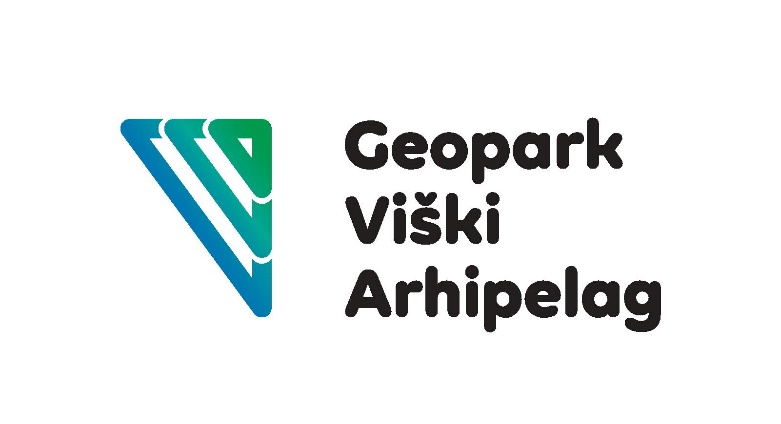 